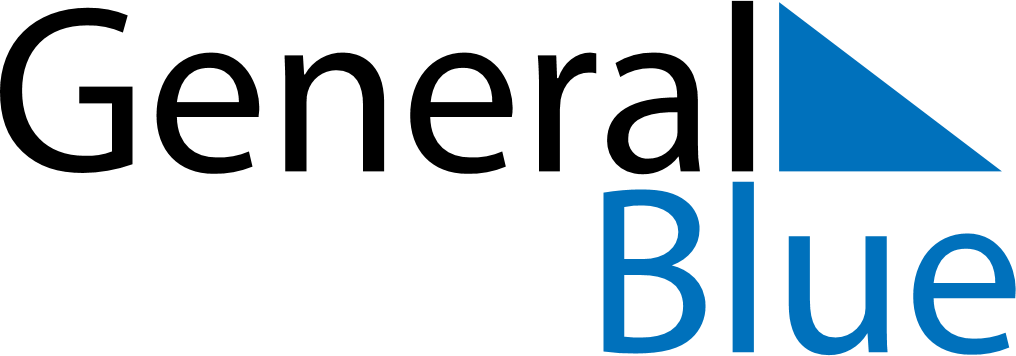 October 2022October 2022October 2022GrenadaGrenadaMondayTuesdayWednesdayThursdayFridaySaturdaySunday12345678910111213141516Aunty Tek Spice Word Festival1718192021222324252627282930Thanksgiving Day31